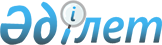 Талғар ауданының азаматтық қызметші болып табылатын және ауылдық елдi мекендерде жұмыс iстейтiн әлеуметтiк қамсыздандыру, бiлiм беру, мәдениет, спорт саласындағы мамандарға, жиырма бес пайызға жоғарылатылған айлықақылар мен тарифтік мөлшерлемелер белгілеу туралыАлматы облысы Талғар аудандық мәслихатының 2020 жылғы 30 қыркүйектегі № 63-266 шешімі. Алматы облысы Әділет департаментінде 2020 жылы 8 қазанда № 5703 болып тіркелді
      "Агроөнеркәсіптік кешенді және ауылдық аумақтарды дамытуды мемлекеттік реттеу туралы" 2005 жылғы 8 шілдедегі Қазақстан Республикасы Заңының 18-бабының 4-тармағына сәйкес, Талғар аудандық мәслихаты ШЕШІМ ҚАБЫЛДАДЫ:
      1. Азаматтық қызметші болып табылатын және ауылдық елдi мекендерде жұмыс iстейтiн әлеуметтiк қамсыздандыру, бiлiм беру, мәдениет, спорт саласындағы мамандарға, сондай-ақ жергілікті бюджеттерден қаржыландырылатын мемлекеттік ұйымдарда жұмыс істейтін аталған мамандарға қызметтің осы түрлерімен қалалық жағдайда айналысатын мамандардың мөлшерлемелерімен салыстырғанда жиырма бес пайызға жоғарылатылған айлықақылар мен тарифтiк мөлшерлемелер белгіленсін.
      2. Талғар аудандық мәслихатының "Талғар ауданының азаматтық қызметші болып табылатын және ауылдық елдi мекендерде жұмыс iстейтiн денсаулық сақтау, әлеуметтiк қамсыздандыру, бiлiм беру, мәдениет, спорт және ветеринария саласындағы мамандарға жиырма бес пайызға жоғарылатылған айлықақылар мен тарифтiк мөлшерлемелер белгілеу туралы" 2015 жылғы 01 шілдедегі № 45-267 (Нормативтік құықтық актілерді мемлекеттік тіркеу тізілімінде № 3298 тіркелген, 2015 жылдың 04 тамызында "Әділет" ақпараттық-құқықтық жүйесінде жарияланған) шешімінің күші жойылды деп танылсын.
      3. Осы шешімнің орындалуын бақылау Талғар аудандық мәслихатының "Әлеуметтік-экономикалық даму, тарифтік саясат, шағын және орта кәсіпкерлікті дамыту және бюджет мәселелері жөніндегі" тұрақты комиссиясына жүктелсін.
      4. Осы шешім әділет органдарында мемлекеттік тіркелген күннен бастап күшіне енеді және алғашқы ресми жарияланған күнінен бастап қолданысқа енгізіледі.
					© 2012. Қазақстан Республикасы Әділет министрлігінің «Қазақстан Республикасының Заңнама және құқықтық ақпарат институты» ШЖҚ РМК
				
      Талғар аудандық мәслихаты

      сессиясының төрағасы

А. Сембаев

      Талғар аудандық мәслихаттың

      хатшысы

Ж. Еңкебайұлы
